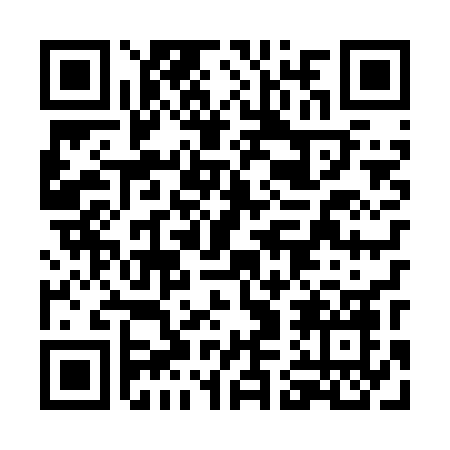 Prayer times for Czerwona Woda, PolandWed 1 May 2024 - Fri 31 May 2024High Latitude Method: Angle Based RulePrayer Calculation Method: Muslim World LeagueAsar Calculation Method: HanafiPrayer times provided by https://www.salahtimes.comDateDayFajrSunriseDhuhrAsrMaghribIsha1Wed2:275:0612:405:498:1410:452Thu2:265:0412:405:508:1610:453Fri2:255:0212:395:518:1710:464Sat2:245:0012:395:538:1910:475Sun2:234:5912:395:548:2110:486Mon2:224:5712:395:558:2310:487Tue2:224:5512:395:568:2410:498Wed2:214:5312:395:578:2610:509Thu2:204:5112:395:588:2810:5010Fri2:194:4912:395:598:3010:5111Sat2:194:4712:396:008:3110:5212Sun2:184:4612:396:018:3310:5313Mon2:174:4412:396:028:3510:5314Tue2:174:4212:396:038:3610:5415Wed2:164:4112:396:048:3810:5516Thu2:154:3912:396:058:4010:5617Fri2:154:3712:396:068:4110:5618Sat2:144:3612:396:078:4310:5719Sun2:134:3412:396:088:4510:5820Mon2:134:3312:396:088:4610:5821Tue2:124:3212:396:098:4810:5922Wed2:124:3012:396:108:4911:0023Thu2:114:2912:396:118:5111:0024Fri2:114:2812:396:128:5211:0125Sat2:104:2612:406:138:5411:0226Sun2:104:2512:406:148:5511:0227Mon2:104:2412:406:148:5611:0328Tue2:094:2312:406:158:5811:0429Wed2:094:2212:406:168:5911:0430Thu2:094:2112:406:179:0011:0531Fri2:084:2012:406:179:0111:06